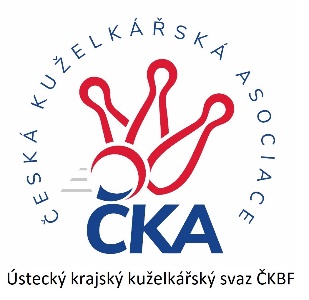         Z P R A V O D A J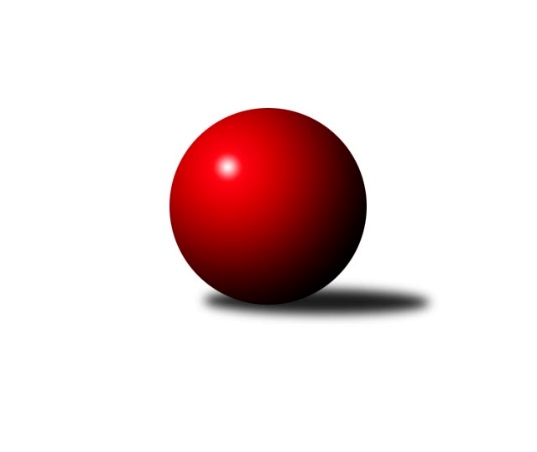 Č.20Ročník 2023/2024	13.4.2024Nejlepšího výkonu v tomto kole: 2645 dosáhlo družstvo: TJ Elektrárny Kadaň BKrajský přebor Ústeckého kraje 2023/2024Výsledky 20. kolaSouhrnný přehled výsledků:SKK Bílina	- TJ KK Louny	6:2	2593:2514	8.0:4.0	13.4.SKK Podbořany B	- TJ Teplice Letná B	6:2	2542:2477	7.0:5.0	13.4.TJ Elektrárny Kadaň B	- TJ Lokomotiva Ústí n. L. C	8:0	2645:2402	9.0:3.0	13.4.Sokol Spořice	- Sokol Ústí n. L.	2:6	2319:2452	5.0:7.0	13.4.Tabulka družstev:	1.	SKK Bílina	20	14	0	6	91.5 : 68.5 	120.0 : 120.0 	 2492	28	2.	SKK Podbořany B	20	13	1	6	94.0 : 66.0 	134.5 : 105.5 	 2487	27	3.	TJ Teplice Letná B	20	13	0	7	96.0 : 64.0 	139.0 : 101.0 	 2516	26	4.	TJ KK Louny	20	9	0	11	77.5 : 82.5 	115.0 : 125.0 	 2472	18	5.	Sokol Ústí n. L.	20	12	1	7	87.5 : 72.5 	128.5 : 111.5 	 2474	25	6.	TJ Elektrárny Kadaň B	20	8	1	11	81.5 : 78.5 	123.5 : 116.5 	 2443	17	7.	Sokol Spořice	20	7	1	12	69.0 : 91.0 	113.0 : 127.0 	 2399	13*	8.	TJ Lokomotiva Ústí n. L. C	20	2	0	18	43.0 : 117.0 	86.5 : 153.5 	 2326	4  * Družstvu Sokol Spořice jsou v konečné tabulce odečteny 2 body
Podrobné výsledky kola:	 SKK Bílina	2593	6:2	2514	TJ KK Louny	Martin Čecho	 	 215 	 207 		422 	 2:0 	 377 	 	179 	 198		Václav Valenta st.	Lukáš Uhlíř	 	 217 	 252 		469 	 1:1 	 456 	 	233 	 223		Václav Valenta ml.	Pavlína Černíková	 	 247 	 216 		463 	 1:1 	 428 	 	204 	 224		Jitka Rollová	Jitka Šálková	 	 226 	 210 		436 	 1:1 	 444 	 	197 	 247		Martin Václavek	Zdeněk Vítr	 	 188 	 218 		406 	 1:1 	 449 	 	232 	 217		Daniela Hlaváčová	Rudolf Šamaj	 	 205 	 192 		397 	 2:0 	 360 	 	177 	 183		Miroslav Kesnerrozhodčí: Zdeněk VítrNejlepší výkon utkání: 469 - Lukáš Uhlíř	 SKK Podbořany B	2542	6:2	2477	TJ Teplice Letná B	Vlastimil Procházka	 	 196 	 221 		417 	 1:1 	 409 	 	199 	 210		Rudolf Březina	Pavel Stupka	 	 229 	 253 		482 	 2:0 	 442 	 	223 	 219		Jindřich Formánek	Kristýna Ausbuherová	 	 206 	 197 		403 	 1:1 	 431 	 	235 	 196		Vojtěch Filip	Vlastimil Heryšer	 	 207 	 201 		408 	 1:1 	 411 	 	205 	 206		Josef Jiřinský	Radek Goldšmíd	 	 204 	 182 		386 	 1:1 	 358 	 	142 	 216		Tomáš Rabas	Marek Půta	 	 234 	 212 		446 	 1:1 	 426 	 	210 	 216		Tomáš Čecháčekrozhodčí: Zdeněk AusbuherNejlepší výkon utkání: 482 - Pavel Stupka	 TJ Elektrárny Kadaň B	2645	8:0	2402	TJ Lokomotiva Ústí n. L. C	Kateřina Ambrová	 	 195 	 226 		421 	 1:1 	 406 	 	198 	 208		Zdenek Ramajzl	Petr Strnad	 	 196 	 220 		416 	 1:1 	 414 	 	197 	 217		Alexandr Moróc	Nataša Triščová	 	 224 	 207 		431 	 2:0 	 386 	 	180 	 206		Jitka Sottnerová	Antonín Onderka	 	 231 	 221 		452 	 2:0 	 396 	 	206 	 190		Květuše Strachoňová	Barbora Ambrová	 	 204 	 239 		443 	 1:1 	 392 	 	213 	 179		Roman Exner	Zdeněk Hošek	 	 261 	 221 		482 	 2:0 	 408 	 	215 	 193		Josef Matoušekrozhodčí: Kateřina AmbrováNejlepší výkon utkání: 482 - Zdeněk Hošek	 Sokol Spořice	2319	2:6	2452	Sokol Ústí n. L.	Jana Černá	 	 195 	 171 		366 	 1:1 	 403 	 	190 	 213		Petr Kunt ml.	Horst Schmiedl	 	 182 	 171 		353 	 0:2 	 402 	 	213 	 189		Petr Kunt st.	Jaroslav Štěpánek	 	 197 	 160 		357 	 0:2 	 429 	 	217 	 212		Jindřich Wolf	Štefan Kutěra	 	 180 	 193 		373 	 0:2 	 408 	 	197 	 211		Petr Staněk	Jiřina Kařízková	 	 221 	 211 		432 	 2:0 	 418 	 	210 	 208		Milan Schoř	Petr Andres	 	 220 	 218 		438 	 2:0 	 392 	 	189 	 203		Petr Kunešrozhodčí: Štefan KutěraNejlepší výkon utkání: 438 - Petr AndresPořadí jednotlivců:	jméno hráče	družstvo	celkem	plné	dorážka	chyby	poměr kuž.	Maximum	1.	Lukáš Uhlíř 	SKK Bílina	454.36	310.2	144.1	5.5	7/8	(488)	2.	Václav Valenta  ml.	TJ KK Louny	449.17	300.2	148.9	3.3	8/8	(506)	3.	Jitka Rollová 	TJ KK Louny	445.89	300.0	145.9	4.8	7/8	(518)	4.	Pavel Stupka 	SKK Podbořany B	439.08	298.7	140.4	6.1	6/8	(513)	5.	Petr Staněk 	Sokol Ústí n. L.	431.14	296.4	134.7	5.8	8/8	(463)	6.	Vojtěch Filip 	TJ Teplice Letná B	431.02	297.8	133.3	6.0	7/8	(470)	7.	Tomáš Čecháček 	TJ Teplice Letná B	430.90	296.7	134.2	6.9	8/8	(488)	8.	Marek Půta 	SKK Podbořany B	430.58	294.8	135.8	6.3	7/8	(490)	9.	Kamil Srkal 	SKK Podbořany B	429.50	291.4	138.1	5.8	7/8	(476)	10.	Zdeněk Hošek 	TJ Elektrárny Kadaň B	428.38	299.2	129.2	6.3	8/8	(482)	11.	Tomáš Rabas 	TJ Teplice Letná B	428.24	299.0	129.3	7.4	7/8	(493)	12.	Petr Andres 	Sokol Spořice	426.67	299.7	127.0	7.1	7/8	(467)	13.	Rudolf Březina 	TJ Teplice Letná B	424.29	295.7	128.6	6.9	8/8	(460)	14.	Daniela Hlaváčová 	TJ KK Louny	423.14	296.6	126.6	6.9	8/8	(468)	15.	Marcela Bořutová 	TJ Lokomotiva Ústí n. L. C	419.86	291.9	128.0	6.5	7/8	(448)	16.	Zdeněk Vítr 	SKK Bílina	418.67	286.7	132.0	8.9	7/8	(454)	17.	Antonín Onderka 	TJ Elektrárny Kadaň B	418.59	287.3	131.3	6.8	7/8	(454)	18.	Barbora Ambrová 	TJ Elektrárny Kadaň B	416.83	285.0	131.8	5.9	7/8	(461)	19.	Štefan Kutěra 	Sokol Spořice	416.48	293.4	123.1	8.4	8/8	(497)	20.	Jindřich Formánek 	TJ Teplice Letná B	416.29	289.9	126.4	8.9	7/8	(464)	21.	Pavlína Černíková 	SKK Bílina	414.80	293.5	121.3	8.5	8/8	(465)	22.	Petr Kunt  ml.	Sokol Ústí n. L.	414.79	285.8	129.0	6.2	8/8	(468)	23.	Petr Kunt  st.	Sokol Ústí n. L.	414.71	289.1	125.6	9.2	8/8	(436)	24.	Vladislav Krusman 	SKK Podbořany B	414.00	290.4	123.6	8.9	6/8	(458)	25.	Josef Jiřinský 	TJ Teplice Letná B	409.20	288.8	120.4	8.8	7/8	(456)	26.	Martin Čecho 	SKK Bílina	408.41	288.3	120.1	7.6	7/8	(460)	27.	Jindřich Wolf 	Sokol Ústí n. L.	405.71	285.8	120.0	12.1	8/8	(435)	28.	Matěj Petýrek 	TJ Lokomotiva Ústí n. L. C	404.54	284.0	120.6	9.2	6/8	(440)	29.	Milan Schoř 	Sokol Ústí n. L.	403.69	284.5	119.1	10.7	7/8	(440)	30.	Kateřina Ambrová 	TJ Elektrárny Kadaň B	402.48	287.1	115.3	9.0	8/8	(446)	31.	Václav Kordulík 	Sokol Spořice	402.21	282.7	119.5	9.6	7/8	(452)	32.	Horst Schmiedl 	Sokol Spořice	401.81	278.8	123.0	8.3	7/8	(426)	33.	Václav Valenta  st.	TJ KK Louny	400.99	283.7	117.3	10.8	8/8	(461)	34.	Petr Kuneš 	Sokol Ústí n. L.	398.71	283.4	115.4	11.7	7/8	(445)	35.	Jiří Pavelka 	SKK Bílina	398.65	282.8	115.9	8.8	8/8	(440)	36.	Jaroslav Štěpánek 	Sokol Spořice	398.61	287.2	111.4	10.1	6/8	(426)	37.	Nataša Triščová 	TJ Elektrárny Kadaň B	398.02	282.6	115.4	9.6	7/8	(445)	38.	Jitka Šálková 	SKK Bílina	397.62	281.4	116.2	11.4	6/8	(436)	39.	Jiřina Kařízková 	Sokol Spořice	397.61	285.6	112.0	11.0	8/8	(440)	40.	Martin Lukeš 	TJ Teplice Letná B	396.25	278.3	117.9	10.3	6/8	(449)	41.	Pavel Bidmon 	TJ Elektrárny Kadaň B	391.69	281.9	109.8	9.9	7/8	(451)	42.	Milan Bašta 	TJ KK Louny	391.17	285.8	105.3	10.2	6/8	(437)	43.	Zdenek Ramajzl 	TJ Lokomotiva Ústí n. L. C	387.96	280.3	107.7	13.2	8/8	(441)	44.	Květuše Strachoňová 	TJ Lokomotiva Ústí n. L. C	381.66	271.1	110.5	11.2	7/8	(432)	45.	Kristýna Ausbuherová 	SKK Podbořany B	379.33	272.2	107.1	12.1	7/8	(414)	46.	Alexandr Moróc 	TJ Lokomotiva Ústí n. L. C	374.21	267.4	106.8	13.8	6/8	(446)	47.	Miroslav Kesner 	TJ KK Louny	371.82	268.0	103.9	11.6	7/8	(424)	48.	Jitka Sottnerová 	TJ Lokomotiva Ústí n. L. C	370.86	270.6	100.3	14.3	7/8	(410)		Martin Dolejší 	TJ Teplice Letná B	456.00	307.3	148.7	3.3	1/8	(494)		Leona Radová 	SKK Podbořany B	449.50	312.5	137.0	9.0	1/8	(455)		Kryštof Turek 	SKK Podbořany B	445.17	313.0	132.2	6.3	2/8	(476)		Rudolf Hofmann 	SKK Podbořany B	441.07	301.5	139.5	7.3	5/8	(476)		Vlastimil Heryšer 	SKK Podbořany B	429.33	295.6	133.8	8.2	4/8	(454)		Roman Moucha 	SKK Bílina	428.83	294.3	134.5	9.9	4/8	(471)		Radek Goldšmíd 	SKK Podbořany B	427.58	293.4	134.2	5.9	4/8	(458)		David Marcelly 	SKK Podbořany B	425.40	291.2	134.2	7.0	4/8	(465)		Jaroslav Seifert 	TJ Elektrárny Kadaň B	424.50	296.0	128.5	7.5	2/8	(441)		Martin Václavek 	TJ KK Louny	422.54	289.6	132.9	7.0	4/8	(472)		Martin Vích 	SKK Bílina	422.30	296.4	125.9	8.9	5/8	(437)		Ivan Králik 	TJ Teplice Letná B	418.00	294.0	124.0	9.0	1/8	(418)		Jitka Jindrová 	Sokol Spořice	416.72	291.6	125.2	6.1	5/8	(437)		Zuzana Tiličková 	TJ Lokomotiva Ústí n. L. C	414.05	292.5	121.6	7.7	5/8	(465)		Pavel Mihalík 	Sokol Ústí n. L.	411.33	288.7	122.7	8.0	3/8	(416)		Petr Bílek 	Sokol Ústí n. L.	410.21	282.1	128.1	4.8	4/8	(425)		Miroslav Sodomka 	TJ KK Louny	406.33	291.5	114.8	12.3	2/8	(433)		Martin Lázna 	TJ KK Louny	405.00	293.5	111.5	13.5	1/8	(438)		Rudolf Šamaj 	SKK Bílina	404.25	277.3	127.0	5.0	2/8	(412)		Josef Matoušek 	TJ Lokomotiva Ústí n. L. C	403.25	287.0	116.3	7.9	4/8	(437)		Karel Bouša 	TJ Teplice Letná B	402.00	271.0	131.0	9.0	1/8	(402)		Vlastimil Procházka 	SKK Podbořany B	400.52	284.4	116.1	9.0	5/8	(427)		Michal Horňák 	TJ Teplice Letná B	399.25	293.8	105.5	12.5	2/8	(427)		Tomáš Šaněk 	SKK Bílina	395.50	274.8	120.8	10.0	4/8	(436)		Jan Zach 	TJ Elektrárny Kadaň B	394.50	283.0	111.5	11.0	1/8	(413)		Petr Strnad 	TJ Elektrárny Kadaň B	393.92	278.8	115.2	11.8	4/8	(421)		Robert Ambra 	TJ Elektrárny Kadaň B	390.83	278.2	112.7	11.3	4/8	(431)		Roman Exner 	TJ Lokomotiva Ústí n. L. C	388.27	277.3	111.0	10.0	5/8	(446)		Jiří Wetzler 	Sokol Spořice	381.33	264.4	116.9	10.1	3/8	(399)		Radek Jung 	TJ KK Louny	380.00	276.7	103.3	14.3	3/8	(384)		Eliška Holakovská 	TJ Lokomotiva Ústí n. L. C	374.25	261.0	113.3	10.5	2/8	(411)		Jana Černá 	Sokol Spořice	373.52	279.2	94.3	15.6	5/8	(421)		Petr Řepík 	SKK Podbořany B	373.00	277.0	96.0	10.5	2/8	(376)		Boleslava Slunéčková 	Sokol Spořice	371.75	263.8	108.0	13.0	2/8	(394)		Slavomír Suchý 	TJ Lokomotiva Ústí n. L. C	370.19	270.7	99.5	13.1	4/8	(429)		Jan Štefl 	SKK Bílina	370.00	281.0	89.0	19.0	1/8	(370)		Ladislav Mandinec 	SKK Podbořany B	369.25	262.3	107.0	14.1	4/8	(401)		František Pfeifer 	TJ KK Louny	364.50	270.5	94.0	15.0	2/8	(383)		Veronika Šílová 	TJ KK Louny	360.00	282.0	78.0	16.0	1/8	(360)		Josef Strachoň  st.	TJ Lokomotiva Ústí n. L. C	140.00	105.0	35.0	14.0	1/8	(140)Sportovně technické informace:Starty náhradníků:registrační číslo	jméno a příjmení 	datum startu 	družstvo	číslo startu27291	Petr Strnad	13.04.2024	TJ Elektrárny Kadaň B	4x19477	Rudolf Šamaj	13.04.2024	SKK Bílina	2x
Hráči dopsaní na soupisku:registrační číslo	jméno a příjmení 	datum startu 	družstvo	Program dalšího kola:Nejlepší šestka kola - absolutněNejlepší šestka kola - absolutněNejlepší šestka kola - absolutněNejlepší šestka kola - absolutněNejlepší šestka kola - dle průměru kuželenNejlepší šestka kola - dle průměru kuželenNejlepší šestka kola - dle průměru kuželenNejlepší šestka kola - dle průměru kuželenNejlepší šestka kola - dle průměru kuželenPočetJménoNázev týmuVýkonPočetJménoNázev týmuPrůměr (%)Výkon6xPavel StupkaPodbořany B48211xLukáš UhlířBílina115.784695xZdeněk HošekEl. Kadaň B4825xZdeněk HošekEl. Kadaň B115.464829xLukáš UhlířBílina4693xPavlína ČerníkováBílina114.34633xPavlína ČerníkováBílina4635xPavel StupkaPodbořany B113.1748214xVáclav Valenta ml.TJ KK Louny45613xVáclav Valenta ml.TJ KK Louny112.574565xAntonín OnderkaEl. Kadaň B4524xPetr AndresSokol Spořice112.2438